高校（中国）工程学科领域科研产出数据对比（2010-2014）2015年4月，里瑟琦智库采集了SciVal数据库（其底层数据库为Scopus数据库）816所高校2010-2014年的文献数据。这816所高校是QS、THE、ARWU和USNEWS四大主流世界大学排名至少上榜过1次的高校。此次推出的是根据总被引频次排序的工程学科领域数据，共有38所国内高校（含港澳台地区高校，占59所高校的64%）进入总被引频次前200名，其中有17所高校进入TOP50，占比为29%。单纯从文献总被引的数据来看，工程学科已经成为国内高校非常具有竞争优势的学科，其表现与计算机科学学科比较相似。6所大陆高校进入816所高校的前20名，表现最好的清华大学位列第2，浙江大学位列第7，上海交通大学、哈尔滨工业大学、北京大学分列10-12位，华中科技大学第19。几个现象值得关注：一是大陆高校的总被引表现比较抢眼，国内高校前10名有8所大陆高校（另外两所高校为第7名的香港城市大学和第10名的国立台湾大学）；二是理工类高校整体优势明显，大陆高校的前15名除北大、浙大、复旦等几所高校外几乎是清一色的理工类大学；三是专业性较强的高校，如医学类、农学类、师范类高校在该领域竞争力略显不足。篇均被引方面，816所高校中排名靠前的基本都是发文量不足500篇的高校（哈佛、斯坦福、加州理工等几所高校除外），说明工程学科文献量较大的高校有大量的低被引文献。大陆高校在这方面表现一般，只有复旦大学（117）和北京大学（136）两所综合性较强的高校进入全球前200，国内前10名（其余8所为港台高校），这一现象是否可以解释为工程学科与其他学科交叉综合可以提高文献的影响力，还需要进一步的数据分析。归一化影响因子方面，只有10所中国高校进入全球前50%，包括两所大陆高校和8所港澳台高校，其中大陆没有高校进入前200名，表现最好的北京大学只位居第216名。综合篇均被引和FWCI来看，排名最后10位的都是大陆高校，其中不乏以理工科见长的“985工程”大学，大陆高校在文献质量方面逊于港澳台地区的大学，整体质量亟待提高。进一步结合作者数据（指文献被统计为该学科学术成果的作者数），就会清楚地发现：工程学领域中，大陆高校的作者数非常高，816所高校中作者数量前20名竟然都是大陆高校，其中清华大学等8所机构作者数量过万，人均被引频次远低于国外大学；国内作者数量前30的机构中有26所大陆高校，其余四所为台湾高校，而且都位于20名之后。由此可见，大陆高校工程学科所表现出来的高总被引，总体上是基于庞大的作者数量的，而非该学科文献的高质量。工程学是对经济社会发展影响最大也最为直接的学科之一。我国经济多年来持续快速增长，许多工程类重大的科研成果直接应用于各类工程项目，并没有或者说也不便于通过文献来发表，因此该文献数据与各高校工程学科真实的科研实力可能存在一定的差距，仅供参考。下表是具体的数据，请大家批评指正。Scopus收录了来自于全球5000余家出版社的22,245 种期刊，包含5,830余万条数据。Scopus 的数据每日更新，收录包括：· 包括105个国家40种语言内容· 包括3,780种开放存取期刊· 超过700万篇会议论文· 超过94,900种图书· 收录5000多种期刊的在编文章（Article in Press, 早于正式出版1-4个月）· 亚洲地区的期刊包括2102种，中国期刊包括594种。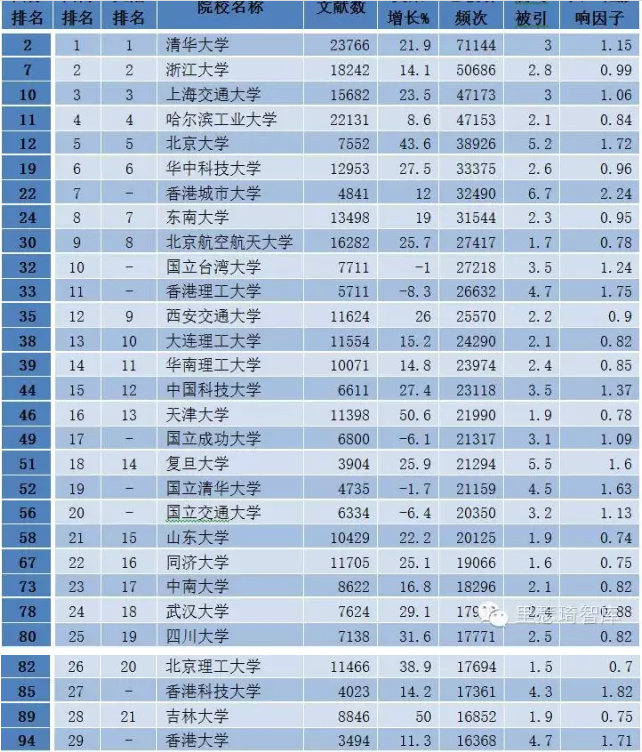 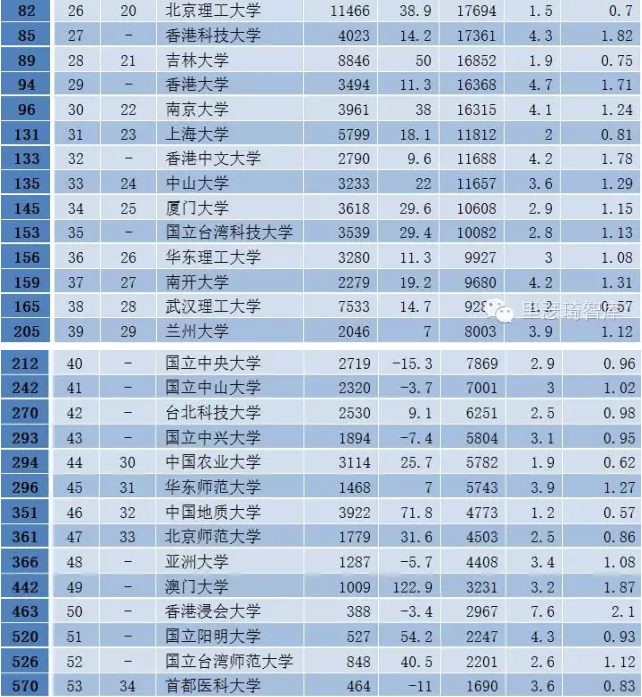 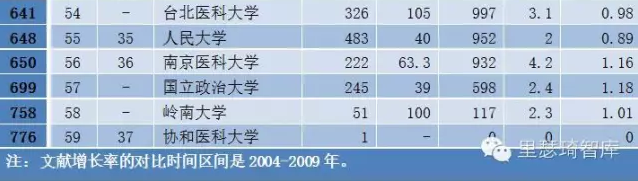 